Мастер - класс:
«Пасхальная открытка в технике Айрис фолдинг»Светлый день глядит в оконце.Радостно как в сказке.И ласкает землю солнце.Наступает Пасха.	Выбор темы не случаен - совсем скоро мы будем встречать Великий праздник Пасхи. В этот праздник пекут куличи, красят яйца и поздравляют друг друга с этим светлым праздником.-Если же человек, которого вы хотите поздравить с Пасхой, находится далеко, вы можете отправить ему пасхальную открытку. -Сегодня на нашем занятии мы сделаем открытку для наших близких к великому празднику.  А работать мы с вами будем продолжать в технике Айрис-фолдинг. Айрис-фолдинг позволяет создавать с помощью бумаги и клея необычайно яркие и живые, с 3d-эффектом композиции. Для открытки нам понадобится: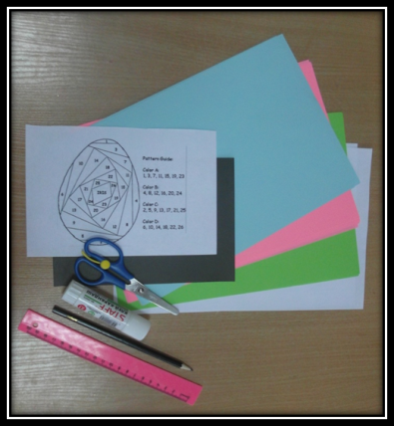 - Основа для открытки из картона- Схема- Цветная бумага 4 цветов- Карандаш- Линейка- Клей- НожницыГотовим полоски бумаги. Необходимо определиться, какого цвета будут яйца. Так как Пасха праздник света и добра, сделаем открытку нежной, в светлых тонах. Для этого я подготовила зеленую, розовую, голубую и белую бумагу. Ширина полосок определяется по ширине шага, который используется в схеме. У нас ширина шага 15 мм, значит, ширина полосок составит 25мм. (Шаг +10мм для загиба). Листок кладем вертикально и с помощь линейки расчерчиваем полоски. А затем разрезаем. Затем каждую полоску складываем вдоль пополам, цветной стороной вверх. 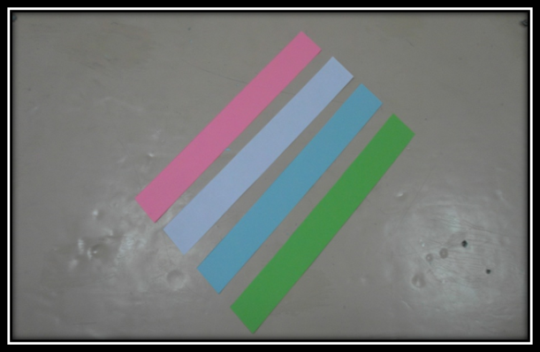 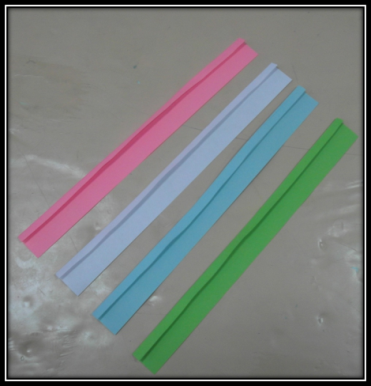 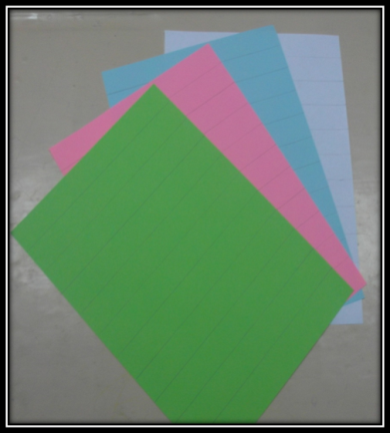 Начерти или распечатай айрис-шаблон.Нарисуй  на картоне силуэт яйца. Аккуратно вырежи  его, используя канцелярский нож или ножницы. Наложи картон на шаблон изнаночной стороной. Прорезанный силуэт может быть немного больше шаблона. Закрепи шаблон, например, скрепками. Вся работа будет вестись с изнанки.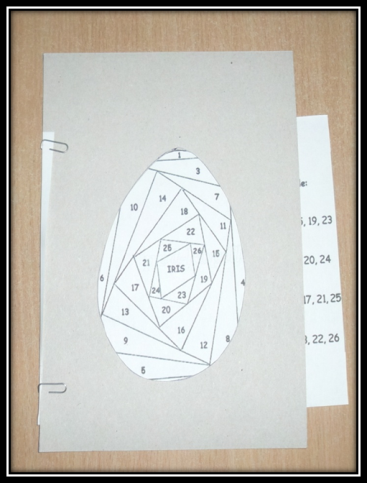 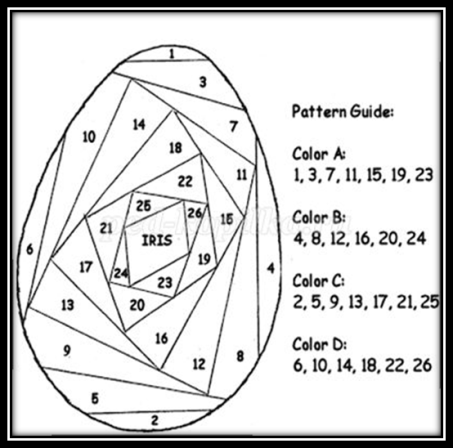 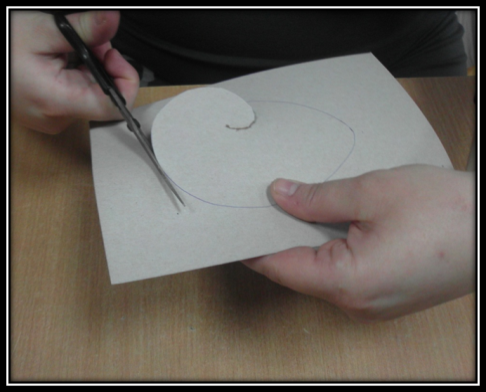 Длина полоски должна быть такой, чтобы пройти через весь вырезанный силуэт, с излишком около 0,5 см сверху и снизу (чтобы ее можно было свободно приклеить). Клеем мажем только концы полосок, выходящие за пределы рисунка. Двигаемся всё время по порядку чисел и соблюдаем точное чередование цветов. Оно указано с боку.Возьми самую длинную и широкую полоску. Сначала просто приложи её к работе. Линия сгиба должна расположиться вдоль первой линии айрис-шаблона. Если полоска слишком длинная — подрежь её. Приклей полоску, немного смазав клеем картон по краям прорези.Приклей полоску другого цвета так, чтобы она совпала с крайней нижней линией шаблона.Приклей сверху вторую полоску  розового цвета по нижней границе шаблона.Приготовь первую полоску белого цвета. Клея используй чуть-чуть, только, чтобы полоска «схватилась».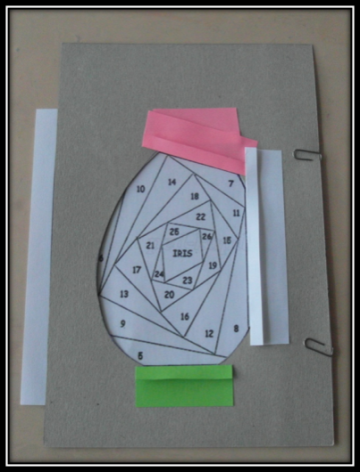 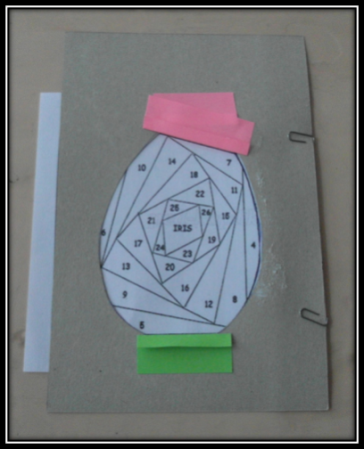 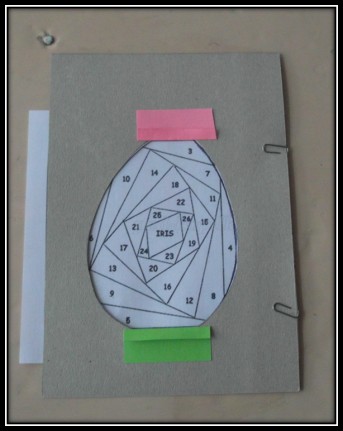 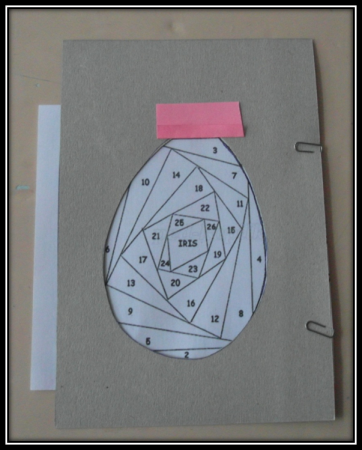 Приклей вторую полосу зелёного цвета, выровняв её по  линии шаблона.Приклей первую полоску голубого цвета вдоль следующей линии.Продолжай приклеивание в том же порядке. Строго по часовой стрелке, строго чередуя выбранные цвета. Каждый раз полоски будут становиться всё короче. В конце в дело пойдут маленькие обрезки, отрезанные в самом начале.Когда в конце останется маленький пустой треугольник, заклей его кусочком бумаги одного из трёх цветов.Теперь можно перевернуть работу и полюбоваться результатом.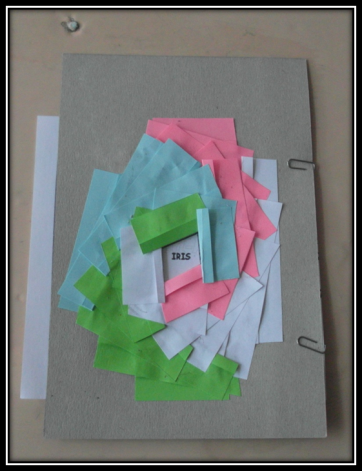 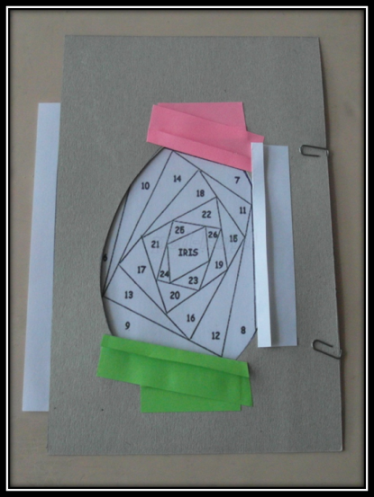 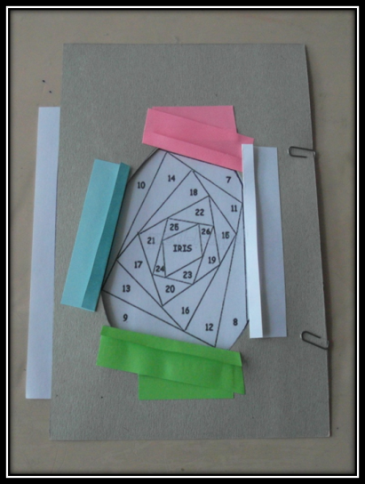 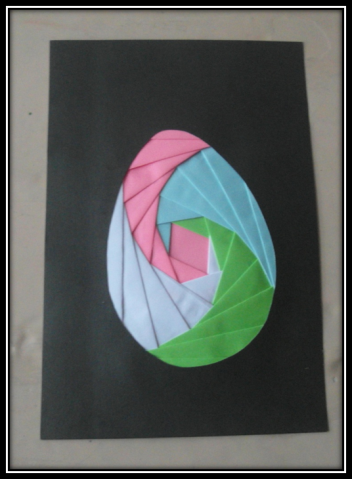 А теперь можно  украсить пасхальную открытку по своему вкусу.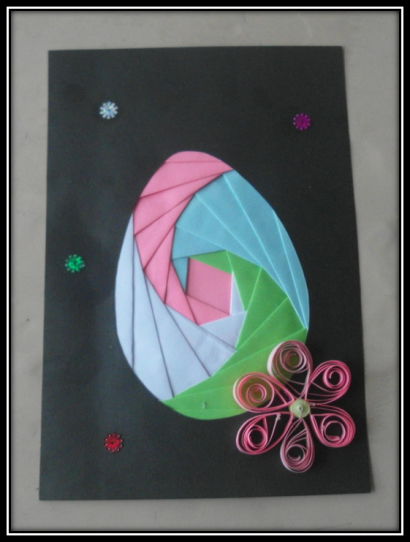 Шаблон